CONSEJO MUNICIPAL DEL DEPORTE (COMUDE) DE TLAJOMULCO DE ZÚÑIGA, JALISCO“CONVOCATORIA y BASES DE LICITACIÓN PÚBLICA LOCAL SIN CONCURRENCIA DE COMITÉ”Licitación OPD/CMD/SC-70/2023"ADQUISICIÓN DE SERVICIO DE AMBULANCIA, SERVICIO DE ALIMENTOS Y MEDALLAS PARA EL TORNEO PRIMERA ETAPA DEL CAMPEONATO ESTATAL JUVENIL DE BOXEO DEL CONSEJO MUNICIPAL DEL DEPORTE (COMUDE) DE TLAJOMULCO DE ZÚÑIGA, JALISCO"El Municipio de Tlajomulco de Zúñiga, Jalisco a través de su OPD Consejo Municipal del Deporte de Tlajomulco de Zúñiga, Jalisco, ubicado en Calle Constitución Ote. 157, Int. B, Colonia Centro, Tlajomulco de Zúñiga, Jalisco, invita a las Personas Físicas o Morales interesadas, a participar en la Licitación Pública Local, ello de conformidad con el artículo 134 de la Constitución Política de los Estados Unidos Mexicanos, así como el artículo 72 de la Ley de Compras Gubernamentales, Enajenaciones y Contratación de Servicios del Estado de Jalisco y sus Municipios, y a efecto de normar el desarrollo de la presente Licitación sin la Concurrencia del Comité de Adquisiciones, se emite la siguiente Convocatoria:BASES1.- Los invitamos a registrarse en nuestro Padrón de Proveedores, información al teléfono 01 (33) 32 83 44 00 Ext. 3260. Y al correo comprascomudetlj@gmail.co2.- DEBERÁ presentar la cotización dentro de un sobre cerrado y sellado, mismo que deberá ser depositado en la urna del Órgano Interno de Control ubicado en la calle Independencia # 105 en Tlajomulco de Zúñiga, Jalisco; previo registro del día y hora de entrega.3.- El sobre DEBERÁ estar debidamente cerrado y sellado, tener como caratula el nombre del proveedor (persona física o moral) y número de la licitación sin concurrencia de Comité. La cotización deberá estar elaborada de preferencia en papel membretado de la empresa, con nombre y firma del Representante Legal acreditado, al suscribir la cotización aceptan bajo protesta de decir verdad que NO se encuentra en alguno de los supuestos establecidos en el artículo 52 de esta Ley. Deberá anexar una cotización por proceso de licitación ya sea electrónica o en sobre.4.- La vigencia de la cotización deberá ser por un mínimo de 30 días a partir de la fecha de apertura de propuestas y especificarse lo anterior en el cuerpo de la propuesta. Esta podrá ser utilizada dentro de la vigencia para futuras adquisiciones sin previo aviso.5.- El precio del bien o servicio objeto de la presente licitación, deberá estar especificado en moneda nacional, desglosando el I.V.A.6.- Detallar claramente las especificaciones de lo ofertado, el tiempo de entrega en días naturales y la garantía con la que cuentan.7.- Los conceptos y partidas de la cotización deberán ser en el mismo orden que se establezcan en la licitación. Así como en la factura de quien resulte adjudicado.8.- En la descripción de los bienes, deberán indicar marca y modelo. En bienes y servicios deberá señalar cantidades de los bienes y servicios, precio unitario, subtotal, I.V.A. desglosado o mencionar si el producto es exento de I.V.A. y el gran total.9.- Los licitantes deberán de adjuntar o acompañar impresión legible y completa del documento emitido por el SAT de la opinión del cumplimiento de sus obligaciones fiscales en sentido positivo, con una vigencia de emisión no mayor a 30 días naturales contados a partir de la entrega de las propuestas, en caso de que no se pueda leer el código bidimensional QR la proposición será desechada, también deberán de adjuntar comprobante de domicilio fiscal expedido por el SAT, de que se desprenda se encuentre domiciliado en el Estado de Jalisco.10.- La cotización solamente podrá ser considerada si es recibida dentro del término y condiciones establecidas.11.- A manera de poder ser evaluada la propuesta, se DEBERÁ presentar ficha técnica, manuales, certificaciones y todos los documentos que comprueben la calidad ofertada.12.- Para intervenir en el acto de presentación y apertura de proposiciones, bastará que los licitantes presenten un escrito ante personal del Órgano de Control Interno en el que su firmante manifieste, bajo protesta de decir verdad, que cuenta con facultades suficientes para comprometerse por sí o por su representada, sin que resulte necesario acreditar su personalidad jurídica.13.- Se notificará a través del correo electrónico proporcionado el pedido (Orden de Compra) adjudicado, señalándose las cantidades de bienes o servicios a suministrar o ejecutar, mismos que podrán ser adjudicados de manera parcial o total.14.- EL PROVEEDOR para el caso de que sea adjudicado con una cantidad superior al equivalente a cuatro mil veces el valor diario de la Unidad de Medida y Actualización deberá presentar a los 05 días posteriores a la notificación del pedido (Orden de Compra) o Fallo de resolución una garantía a nombre de: Consejo Municipal del Deporte (COMUDE) de Tlajomulco de Zúñiga, Jalisco, en alguna de las siguientes modalidades:a)	Depósito en efectivo realizado a través de la Tesorería Municipal para tal efecto.b)	Cheque certificado.c)	Una fianza expedida por una institución legalmente establecida.El importe de la garantía será del 10% (diez por ciento) por cumplimiento del importe total de lo adjudicado l. V. A. incluido.La Unidad Centralizada de Compras del COMUDE conservará en custodia dicha garantía, esta se retendrá hasta el momento en que la obligación garantizada se tenga por cumplida, de conformidad con las normas que la regulan.15.- Se aplicará una pena convencional, sobre el importe total de bienes y/o servicios que no hayan sido recibidos o suministrados dentro del plazo establecido en el Pedido (Orden de Compra), de 01 hasta 05 días el 3% de sanción sobre el monto de la adjudicación; de 06 hasta 10 días el 6% de sanción sobre el monto de la adjudicación; de 11 hasta 20 días el 10% de sanción sobre el monto de la adjudicación, de 21 días en adelante además se podrá rescindir el Pedido (Orden de Compra) o contrato a criterio del convocante. Nota: Los porcentajes de la sanción mencionados en la tabla que antecede, no deberán ser acumulables y con el hecho de presentar su oferta acepta estos términos y condiciones.Mtro. Abraham Márquez GarcíaDirector de Administración del COMUDE TlajomulcoOrigen de los Recursos Municipal Carácter de la Licitación Local (El Licitante deberá presentar Comprobante de domicilio fiscal expedido por el SAT, de que se desprenda se encuentre domiciliado en el Estado de Jalisco)Ejercicio Fiscal que abarca la Contratación 2023Tipo de Contrato o Pedido (Orden de Compra)CerradoAdjudicación de los Bienes o Servicios Se podrá adjudicar a varios licitantesLa partida presupuestal, de conformidad con el clasificador por objeto del gasto329, 273Criterio de evaluación de propuestas BinarioFecha de PublicaciónViernes 24 de noviembre del 2023AclaracionesAl teléfono 01 (33) 32 83 44 00 Ext. 3260Oficinas COMUDE Tlajomulco. comprascomudetlj@gmail.comFecha y hora límite para entrega de propuestas (Mínimo 10 días entre publicación y apertura)Lunes 04 de diciembre del 2023 a las 13:00 horas. En las oficinas de Órgano Interno de Control, con domicilio: Independencia 105 Sur, colonia centro en Tlajomulco de Zúñiga, JaliscoApertura de propuestas. Se invita a los licitantes a participar en el eventoLunes 04 de diciembre del 2023 a las 13:00 horas. En las oficinas de Órgano Interno de Control, con domicilio: Independencia 105 Sur, colonia centro en Tlajomulco de Zúñiga, JaliscoFecha de Publicación de Fallo Desde la fecha de apertura de propuestas o hasta 20 días posterioresDomicilio de las Oficinas del Órgano de Control Interno donde podrán presentarse inconformidades.Independencia 105 Sur, colonia centro en Tlajomulco de Zúñiga, JaliscoPartidaCantidadUMDescripción11Servicio Servicio de ambulancia y paramédico que cubra 5 horas cada día del 15 al 17 de diciembre (total de horas a cubrir 15 horas). 
Horario por definir de acuerdo al rol que se establezca por las peleas.21Servicio Servicio de alimentos:
→15 de diciembre  a las 10:00 am se necesitan 20 desayunos y el mismo día a las  13:00 horas se requiere 20 comidas completas.
→16 de diciembre  a las 10:00 am se necesitan 20 desayunos y el mismo día a las  13:00 horas se requiere 20 comidas completas.
→17 de diciembre  a las 10:00 am se necesitan 20 desayunos y el mismo día a las  13:00 horas se requiere 20 comidas completas.
El total de alimentos por el evento son 120 incluyendo desayunos y comidas
Presentar propuestas  de 3 platillos para los desayunos y 3 propuestas de platillos para las comidas que deben incluir cierta porción de proteínas, leguminosas, tortillas, bebida: jugo, refresco o agua de sabor, 1 fruta: plátano/manzana, plato desechable, servilletas y cubiertos.330PiezaMedallas color oro con las siguientes características: medida 6 cm, personalizada en ambas caras, espesor 3 mm, modelo 2D, acabados antiguos.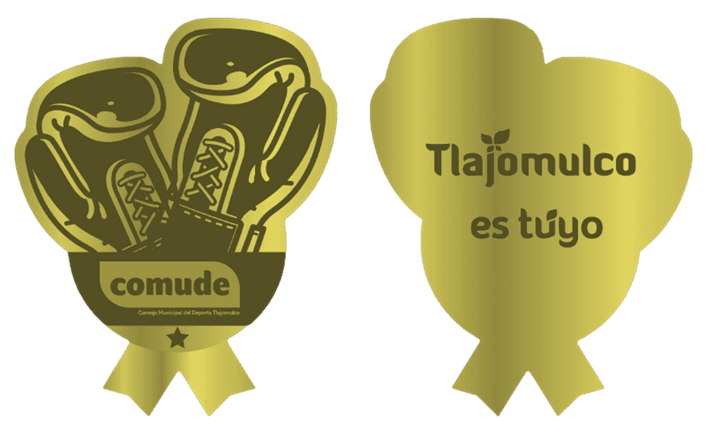 430PiezaMedallas color plata con las siguientes características: medida 6 cm, personalizada en ambas caras, espesor 3 mm, modelo 2D, acabados antiguos.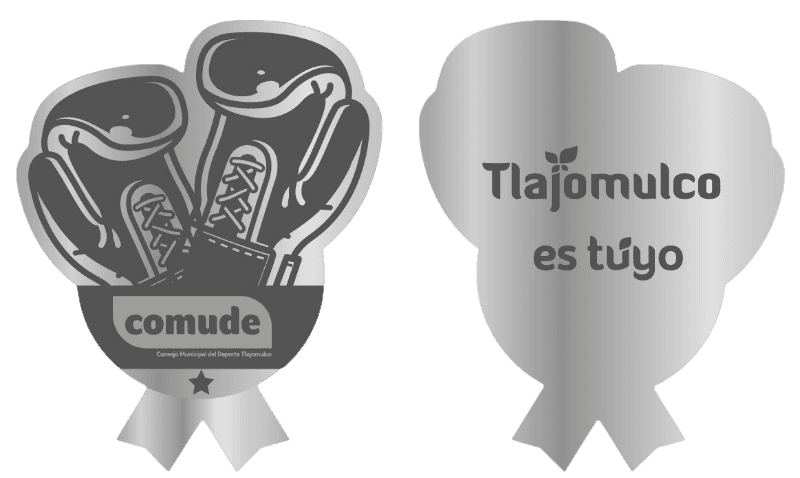 